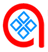 ΑΔΕΙΑ ΚΙΝΗΣΗΣ ΕΚΤΟΣ ΕΔΡΑΣ                                                                Αλεξανδρούπολη, 00-00-0000                                  Ο/Η Δηλ.ΑΠΟΔΕΚΤΗΣ – ΘΕΜΑ  Προς:  Τμήμα Διαχείρισης Ανθρώπινου ΔυναμικούΘέμα:  ΣΤΟΙΧΕΙΑ ΕΡΓΑΖΟΜΕΝΟΥΕπώνυμο: Όνομα:Πατρώνυμο: Κατηγορία: Κλάδος: Αρ. Μητρ. Εργαζομένου: Αρ. Μητρ. Εργαζομένου: Αρ. Μητρ. Εργαζομένου: Υπηρεσία: Τμήμα: Διεύθυνση κατοικίας:Τηλέφωνο: Τηλέφωνο: ΠαρακαλώΝα κάνετε δεκτή την …….η (………) αίτηση παραίτησης μου από τη θέση του κλάδου ………………………………του Πανεπιστημιακού Γενικού Νοσοκομείου Αλεξανδρούπολης για λόγους συνταξιοδότησης.